A COMISSÃO DE ORGANIZAÇÃO, ADMINISTRAÇÃO E FINANÇAS – COAF – CAU/SC, reunida ordinariamente de forma virtual, nos termos da Deliberação Plenária nº 589/2021, e presencial, nos termos da Deliberação Plenária CAU/SC nº 642/2021, no uso das competências que lhe conferem os artigos 91 e 96 do Regimento Interno do CAU/SC, após análise do assunto em epígrafe, eConsiderando o Ofício nº 001/2022-CAU/BR, que encaminha a Deliberação nº 009/2021 – COA-CAU/BR acerca do anteprojeto da Resolução que altera as Resoluções CAU/BR n° 30 e 104, solicitando sugestões ao texto, cujo prazo de envio foi postergado até 25/02/2022;Considerando a COAF-CAU/SC já se manifestou por meio da Deliberação COAF-CAU/SC nº 12, de 28 de junho de 2021, enviada ao CAU/BR em 1º/07/2021, por meio do Ofício PRES CAUSC nº 175/2021 (anexo - protocolo SICCAU nº 1285809/2021), contribuições para alteração da Resolução CAU/BR N° 104;Considerando as contribuições enviadas anteriormente se basearam no fato de que muitas resoluções instituídas ou alteradas promovem impactos nos sistemas abrigados pelo Centro de Serviços Compartilhados do CAU e que esses eventos podem gerar reflexos consideráveis em todo o sistema CAU;Considerando que as contribuições mencionadas, encaminhadas anteriormente, não foram consideradas pela COA-CAU/BR.DELIBERA: Por aprovar que seja reenviada à COA-AU/BR a Deliberação Nº 12/2021 do CAU/SC (anexa), onde constam as contribuições enviadas anteriormente acerca do Anteprojeto que altera a Resolução CAU/BR N° 104;Encaminhar esta deliberação à Presidência do CAU/SC para providências cabíveis.Florianópolis, 21 de fevereiro de 2022.Considerando o estabelecido no item 1.3 da Deliberação Plenária CAU/SC nº 583, de 12 de março de 2021, que trata dos termos das reuniões virtuais dos órgãos colegiados do CAU/SC, atesto a veracidade das informações prestadas. Publique-se. __________________________________________Pery Segala Assessor Especial da Presidência do CAU/SCAnexo 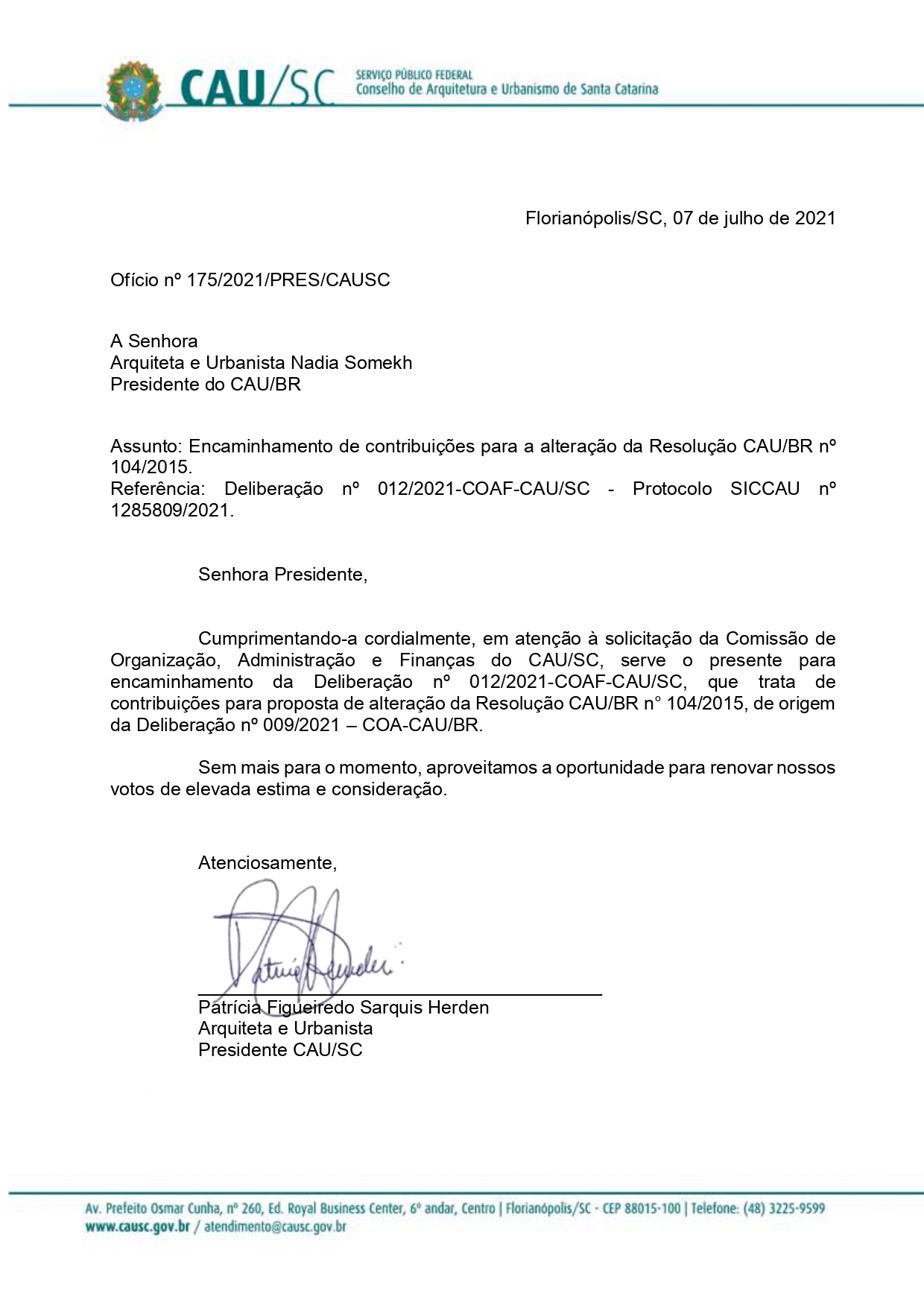 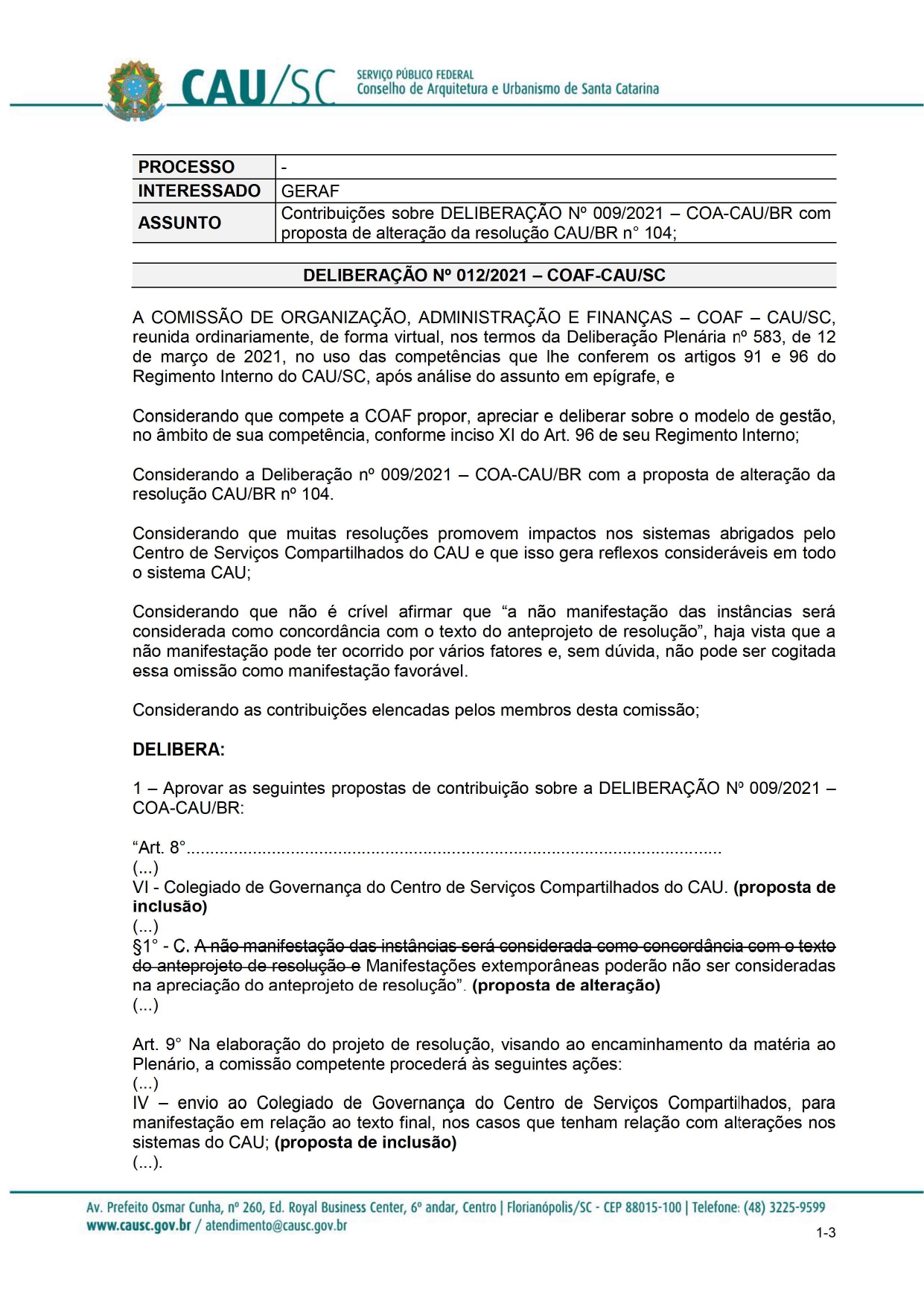 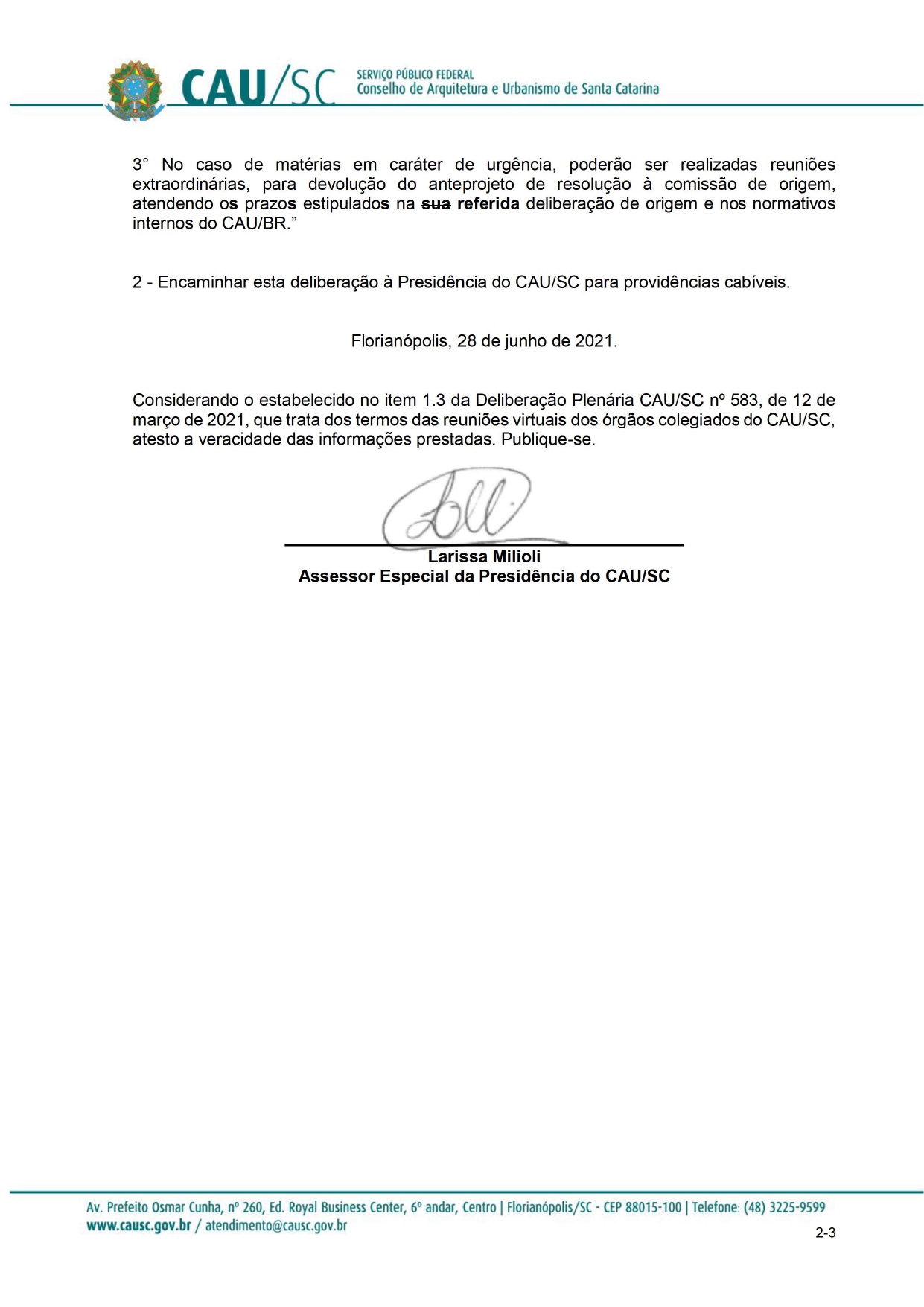 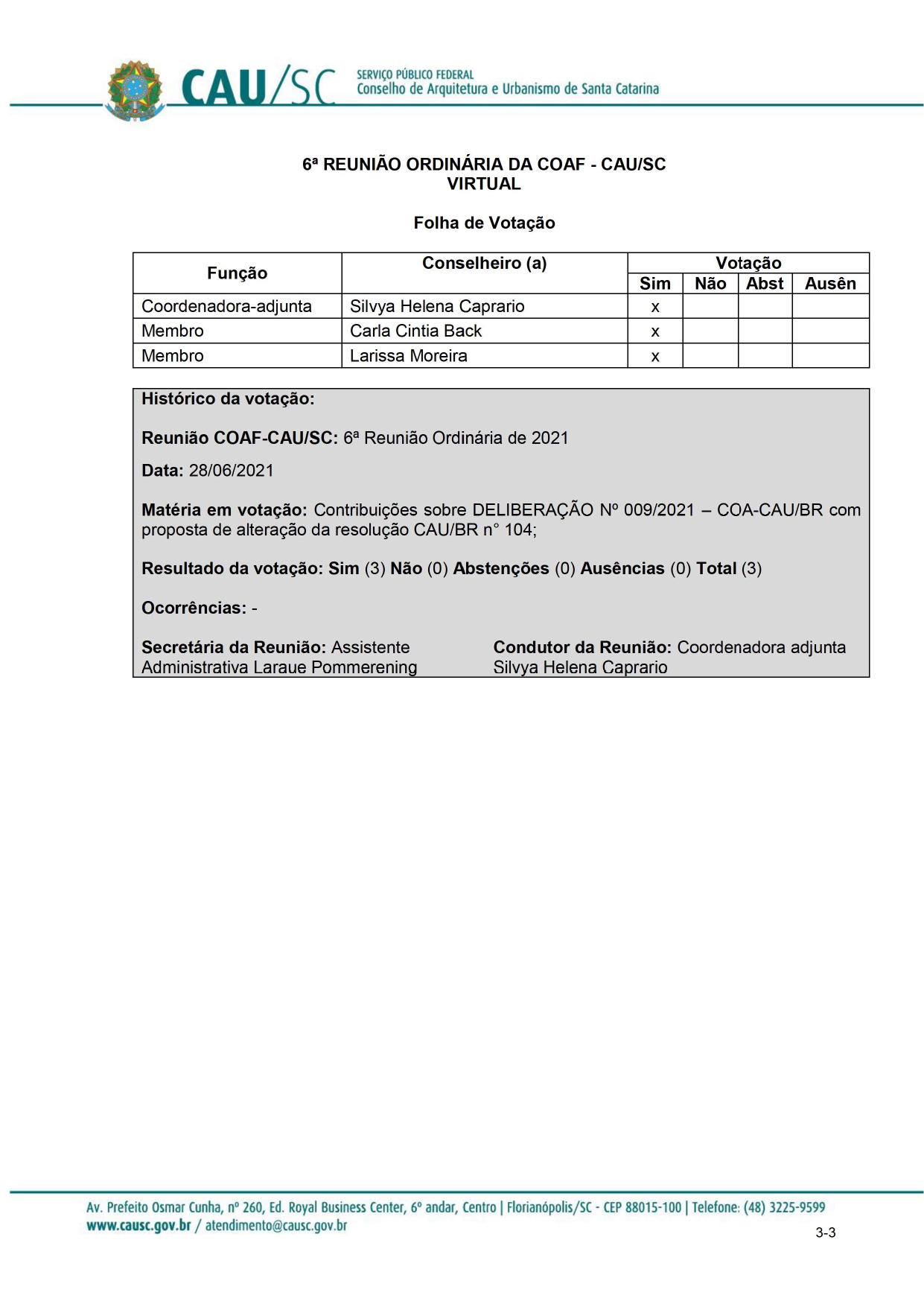 Folha de Votação PROCESSOSICCAU nº 1463471/2022INTERESSADOCOAF – CAU/SCASSUNTOReenvio de sugestões ao anteprojeto de Resolução que altera a Resolução CAU/BR N° 104DELIBERAÇÃO Nº 003/2022 – COAF-CAU/SCDELIBERAÇÃO Nº 003/2022 – COAF-CAU/SCFunçãoConselheiro (a)VotaçãoVotaçãoVotaçãoVotaçãoFunçãoConselheiro (a)SimNãoAbstAusênCoordenadorMaurício Andre Giusti	aXMembroCarla Cintia BackXMembroSilvya Helena Caprario	XHistórico da votação:Histórico da votação:Reunião COAF-CAU/SC: 2ª Reunião Ordinária de 2022Reunião COAF-CAU/SC: 2ª Reunião Ordinária de 2022Data: 21/02/2022Matéria em votação: DELIBERAÇÃO Nº 005-/2022 (COA – CAU/BR);Data: 21/02/2022Matéria em votação: DELIBERAÇÃO Nº 005-/2022 (COA – CAU/BR);Resultado da votação: Sim ( 2 ) Não (  ) Abstenções (  ) Ausências ( 1 ) Total (3)Resultado da votação: Sim ( 2 ) Não (  ) Abstenções (  ) Ausências ( 1 ) Total (3)Ocorrências: -.Ocorrências: -.Secretário da Reunião: Assistente Administrativo Vinícius BastosCondutor da Reunião: Coordenador Maurício Andre Giusti